附件2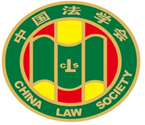 第二届“黑龙江省优秀中青年法学家”推荐表姓    名   丁元明                     工作单位  七台河市中级人民法院                      推荐单位    七台河市法学会             黑龙江省法学会2020年11月印制表一：推荐候选人情况表一：推荐候选人情况表一：推荐候选人情况表一：推荐候选人情况表一：推荐候选人情况姓    名丁元明性    别男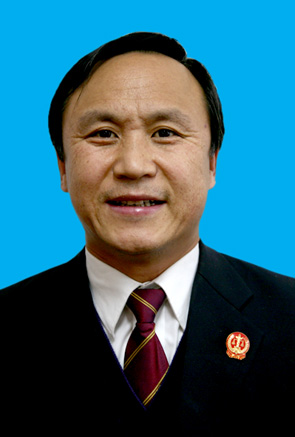 出生日期1967.10.17民    族汉政治面貌中共学    历研究生技术职称二级高级法官行政职务副院长工作单位黑龙江省七台河市中级人民法院黑龙江省七台河市中级人民法院黑龙江省七台河市中级人民法院通讯地址黑龙江省七台河市桃山区学府街中级人民法院黑龙江省七台河市桃山区学府街中级人民法院黑龙江省七台河市桃山区学府街中级人民法院黑龙江省七台河市桃山区学府街中级人民法院个人简历1986——1990年 黑龙江大学法律系 学生; 1990——1995年 七台河市人民检察院书记员、助理检察员，研究室副主任；1995——2000年 中共七台河市委办公室常委秘书；2000——2009年 中共勃利县委常委、副县长、宣传部长、纪委书记；2009——2013年 七台河市人民检察院副检察长；2013年——现在 七台河市中级人民法院党组成员、副院长。个人简历1986——1990年 黑龙江大学法律系 学生; 1990——1995年 七台河市人民检察院书记员、助理检察员，研究室副主任；1995——2000年 中共七台河市委办公室常委秘书；2000——2009年 中共勃利县委常委、副县长、宣传部长、纪委书记；2009——2013年 七台河市人民检察院副检察长；2013年——现在 七台河市中级人民法院党组成员、副院长。个人简历1986——1990年 黑龙江大学法律系 学生; 1990——1995年 七台河市人民检察院书记员、助理检察员，研究室副主任；1995——2000年 中共七台河市委办公室常委秘书；2000——2009年 中共勃利县委常委、副县长、宣传部长、纪委书记；2009——2013年 七台河市人民检察院副检察长；2013年——现在 七台河市中级人民法院党组成员、副院长。个人简历1986——1990年 黑龙江大学法律系 学生; 1990——1995年 七台河市人民检察院书记员、助理检察员，研究室副主任；1995——2000年 中共七台河市委办公室常委秘书；2000——2009年 中共勃利县委常委、副县长、宣传部长、纪委书记；2009——2013年 七台河市人民检察院副检察长；2013年——现在 七台河市中级人民法院党组成员、副院长。个人简历1986——1990年 黑龙江大学法律系 学生; 1990——1995年 七台河市人民检察院书记员、助理检察员，研究室副主任；1995——2000年 中共七台河市委办公室常委秘书；2000——2009年 中共勃利县委常委、副县长、宣传部长、纪委书记；2009——2013年 七台河市人民检察院副检察长；2013年——现在 七台河市中级人民法院党组成员、副院长。重要学术成果一、专著1《法律的视野——丁元明法学论文集》北京大学出版社2003年。专著2《七台河市东北抗联遗存保护利用条例》及释义 见微信：七台河市人大20190701二、论文。1、第一作者1992年9月《在大义灭亲的背后》《民主与法制》杂志1000字。2、第二作者2009年8月16期《检务督察模式探索》《人民检察》杂志3000字。3、第一作者1993年7月24日《实践向立法挑战》《黑龙江日报》3000字。4、第一作者2012年12月《煤矿重大责任事故犯罪研究》《中国犯罪学会论文集》3000字。5、第一作者1991年2月《对补充规定第十一条一款罪名的再理解》《检察探索》3000字。6、第一作者2010年8月《完善我国死刑制度的建议》中国检察出版社3000字。7、第一作者2018年8月《东北地区营商环境中存在的问题成因及对策——以“东北亚丝绸之路”经济带为背景》“东北法治论坛”3000字。        三、其它。1、勃利密塞、乌斯浑河国家森林公园、勃利民国风情街区、东北抗联第二路军总部、京石泉抗联遗址、国家级抗联片区等认定。2、2018年8月第十三届东北法治论坛论文《东北地区营商环境中存在的问题成因及对策——以“东北亚丝绸之路”经济带为背景》5000字。3、《丁元明：制定东北亚丝绸之路经济带规划推动东北全方位振兴》微信：黑龙江省法学会6月3日4、贾君：《关于制定“东北亚丝绸之路经济带规划”推动东北全方位振兴的建议》5、焦云（全国人大代表）：《关于十四五国家加大反哺力度推动东北振兴的议案》重要学术成果一、专著1《法律的视野——丁元明法学论文集》北京大学出版社2003年。专著2《七台河市东北抗联遗存保护利用条例》及释义 见微信：七台河市人大20190701二、论文。1、第一作者1992年9月《在大义灭亲的背后》《民主与法制》杂志1000字。2、第二作者2009年8月16期《检务督察模式探索》《人民检察》杂志3000字。3、第一作者1993年7月24日《实践向立法挑战》《黑龙江日报》3000字。4、第一作者2012年12月《煤矿重大责任事故犯罪研究》《中国犯罪学会论文集》3000字。5、第一作者1991年2月《对补充规定第十一条一款罪名的再理解》《检察探索》3000字。6、第一作者2010年8月《完善我国死刑制度的建议》中国检察出版社3000字。7、第一作者2018年8月《东北地区营商环境中存在的问题成因及对策——以“东北亚丝绸之路”经济带为背景》“东北法治论坛”3000字。        三、其它。1、勃利密塞、乌斯浑河国家森林公园、勃利民国风情街区、东北抗联第二路军总部、京石泉抗联遗址、国家级抗联片区等认定。2、2018年8月第十三届东北法治论坛论文《东北地区营商环境中存在的问题成因及对策——以“东北亚丝绸之路”经济带为背景》5000字。3、《丁元明：制定东北亚丝绸之路经济带规划推动东北全方位振兴》微信：黑龙江省法学会6月3日4、贾君：《关于制定“东北亚丝绸之路经济带规划”推动东北全方位振兴的建议》5、焦云（全国人大代表）：《关于十四五国家加大反哺力度推动东北振兴的议案》重要学术成果一、专著1《法律的视野——丁元明法学论文集》北京大学出版社2003年。专著2《七台河市东北抗联遗存保护利用条例》及释义 见微信：七台河市人大20190701二、论文。1、第一作者1992年9月《在大义灭亲的背后》《民主与法制》杂志1000字。2、第二作者2009年8月16期《检务督察模式探索》《人民检察》杂志3000字。3、第一作者1993年7月24日《实践向立法挑战》《黑龙江日报》3000字。4、第一作者2012年12月《煤矿重大责任事故犯罪研究》《中国犯罪学会论文集》3000字。5、第一作者1991年2月《对补充规定第十一条一款罪名的再理解》《检察探索》3000字。6、第一作者2010年8月《完善我国死刑制度的建议》中国检察出版社3000字。7、第一作者2018年8月《东北地区营商环境中存在的问题成因及对策——以“东北亚丝绸之路”经济带为背景》“东北法治论坛”3000字。        三、其它。1、勃利密塞、乌斯浑河国家森林公园、勃利民国风情街区、东北抗联第二路军总部、京石泉抗联遗址、国家级抗联片区等认定。2、2018年8月第十三届东北法治论坛论文《东北地区营商环境中存在的问题成因及对策——以“东北亚丝绸之路”经济带为背景》5000字。3、《丁元明：制定东北亚丝绸之路经济带规划推动东北全方位振兴》微信：黑龙江省法学会6月3日4、贾君：《关于制定“东北亚丝绸之路经济带规划”推动东北全方位振兴的建议》5、焦云（全国人大代表）：《关于十四五国家加大反哺力度推动东北振兴的议案》重要学术成果一、专著1《法律的视野——丁元明法学论文集》北京大学出版社2003年。专著2《七台河市东北抗联遗存保护利用条例》及释义 见微信：七台河市人大20190701二、论文。1、第一作者1992年9月《在大义灭亲的背后》《民主与法制》杂志1000字。2、第二作者2009年8月16期《检务督察模式探索》《人民检察》杂志3000字。3、第一作者1993年7月24日《实践向立法挑战》《黑龙江日报》3000字。4、第一作者2012年12月《煤矿重大责任事故犯罪研究》《中国犯罪学会论文集》3000字。5、第一作者1991年2月《对补充规定第十一条一款罪名的再理解》《检察探索》3000字。6、第一作者2010年8月《完善我国死刑制度的建议》中国检察出版社3000字。7、第一作者2018年8月《东北地区营商环境中存在的问题成因及对策——以“东北亚丝绸之路”经济带为背景》“东北法治论坛”3000字。        三、其它。1、勃利密塞、乌斯浑河国家森林公园、勃利民国风情街区、东北抗联第二路军总部、京石泉抗联遗址、国家级抗联片区等认定。2、2018年8月第十三届东北法治论坛论文《东北地区营商环境中存在的问题成因及对策——以“东北亚丝绸之路”经济带为背景》5000字。3、《丁元明：制定东北亚丝绸之路经济带规划推动东北全方位振兴》微信：黑龙江省法学会6月3日4、贾君：《关于制定“东北亚丝绸之路经济带规划”推动东北全方位振兴的建议》5、焦云（全国人大代表）：《关于十四五国家加大反哺力度推动东北振兴的议案》重要学术成果一、专著1《法律的视野——丁元明法学论文集》北京大学出版社2003年。专著2《七台河市东北抗联遗存保护利用条例》及释义 见微信：七台河市人大20190701二、论文。1、第一作者1992年9月《在大义灭亲的背后》《民主与法制》杂志1000字。2、第二作者2009年8月16期《检务督察模式探索》《人民检察》杂志3000字。3、第一作者1993年7月24日《实践向立法挑战》《黑龙江日报》3000字。4、第一作者2012年12月《煤矿重大责任事故犯罪研究》《中国犯罪学会论文集》3000字。5、第一作者1991年2月《对补充规定第十一条一款罪名的再理解》《检察探索》3000字。6、第一作者2010年8月《完善我国死刑制度的建议》中国检察出版社3000字。7、第一作者2018年8月《东北地区营商环境中存在的问题成因及对策——以“东北亚丝绸之路”经济带为背景》“东北法治论坛”3000字。        三、其它。1、勃利密塞、乌斯浑河国家森林公园、勃利民国风情街区、东北抗联第二路军总部、京石泉抗联遗址、国家级抗联片区等认定。2、2018年8月第十三届东北法治论坛论文《东北地区营商环境中存在的问题成因及对策——以“东北亚丝绸之路”经济带为背景》5000字。3、《丁元明：制定东北亚丝绸之路经济带规划推动东北全方位振兴》微信：黑龙江省法学会6月3日4、贾君：《关于制定“东北亚丝绸之路经济带规划”推动东北全方位振兴的建议》5、焦云（全国人大代表）：《关于十四五国家加大反哺力度推动东北振兴的议案》重要智库成果一、建议建设中国肃慎博物馆，被七台河市政府采纳。建议建设“东北亚丝绸之路经济带”，为两位全国人大代表起草提案，提交到全国人大。建议并起草《七台河东北抗联遗存保护利用条例》。高度评价：1、省委书记、省人大主任张庆伟对抗联遗址遗迹保护工作非常重视。他出席省人大常委会并亲自投下赞成票,指出：“这是不忘初心，牢记使命的黑龙江担当。东北抗联站在抗日民族统一战线的角度定位是对的，东北抗联里虽然有英雄人物，更多的还是普普通通的战士，我们不能忘记他们，人民群众的支持是我们取得胜利的保证。”2019.6.282、省委常委、宣传部长贾玉梅在全省抗联遗址遗迹保护会议上：“七台河做的确实好，该法律对于东北抗联的定位，非常有高度，非常有深度，令人刮目相看。”2019.7.13、中央党史和文献研究院 石雷：“我们对历史上包括马占山和李杜等人要有一个科学和客观的分析。一切为中国民族解放作出贡献的人士，都是英雄。老丁，你做了一件功德无量的事，我们要好好学习和总结。”2019.6.294、中国抗联研究中心主任李洪光：“条例写的太好了,十分专业。条例的出台，是党史研究的新高度。这是党史研究上一个标志性的里程碑。”2019.7.145、中共七台河原市委书记马志勇：“丁元明，你是个仰望星空的人！”2017.11.156、七台河市人大常委会主任韩靖：“丁元明，你是最积极的推动者，功臣！”2019.7.25 “七台河的历史长度，决定于你的研究深度，加油!”2020年8月15日重要智库成果一、建议建设中国肃慎博物馆，被七台河市政府采纳。建议建设“东北亚丝绸之路经济带”，为两位全国人大代表起草提案，提交到全国人大。建议并起草《七台河东北抗联遗存保护利用条例》。高度评价：1、省委书记、省人大主任张庆伟对抗联遗址遗迹保护工作非常重视。他出席省人大常委会并亲自投下赞成票,指出：“这是不忘初心，牢记使命的黑龙江担当。东北抗联站在抗日民族统一战线的角度定位是对的，东北抗联里虽然有英雄人物，更多的还是普普通通的战士，我们不能忘记他们，人民群众的支持是我们取得胜利的保证。”2019.6.282、省委常委、宣传部长贾玉梅在全省抗联遗址遗迹保护会议上：“七台河做的确实好，该法律对于东北抗联的定位，非常有高度，非常有深度，令人刮目相看。”2019.7.13、中央党史和文献研究院 石雷：“我们对历史上包括马占山和李杜等人要有一个科学和客观的分析。一切为中国民族解放作出贡献的人士，都是英雄。老丁，你做了一件功德无量的事，我们要好好学习和总结。”2019.6.294、中国抗联研究中心主任李洪光：“条例写的太好了,十分专业。条例的出台，是党史研究的新高度。这是党史研究上一个标志性的里程碑。”2019.7.145、中共七台河原市委书记马志勇：“丁元明，你是个仰望星空的人！”2017.11.156、七台河市人大常委会主任韩靖：“丁元明，你是最积极的推动者，功臣！”2019.7.25 “七台河的历史长度，决定于你的研究深度，加油!”2020年8月15日重要智库成果一、建议建设中国肃慎博物馆，被七台河市政府采纳。建议建设“东北亚丝绸之路经济带”，为两位全国人大代表起草提案，提交到全国人大。建议并起草《七台河东北抗联遗存保护利用条例》。高度评价：1、省委书记、省人大主任张庆伟对抗联遗址遗迹保护工作非常重视。他出席省人大常委会并亲自投下赞成票,指出：“这是不忘初心，牢记使命的黑龙江担当。东北抗联站在抗日民族统一战线的角度定位是对的，东北抗联里虽然有英雄人物，更多的还是普普通通的战士，我们不能忘记他们，人民群众的支持是我们取得胜利的保证。”2019.6.282、省委常委、宣传部长贾玉梅在全省抗联遗址遗迹保护会议上：“七台河做的确实好，该法律对于东北抗联的定位，非常有高度，非常有深度，令人刮目相看。”2019.7.13、中央党史和文献研究院 石雷：“我们对历史上包括马占山和李杜等人要有一个科学和客观的分析。一切为中国民族解放作出贡献的人士，都是英雄。老丁，你做了一件功德无量的事，我们要好好学习和总结。”2019.6.294、中国抗联研究中心主任李洪光：“条例写的太好了,十分专业。条例的出台，是党史研究的新高度。这是党史研究上一个标志性的里程碑。”2019.7.145、中共七台河原市委书记马志勇：“丁元明，你是个仰望星空的人！”2017.11.156、七台河市人大常委会主任韩靖：“丁元明，你是最积极的推动者，功臣！”2019.7.25 “七台河的历史长度，决定于你的研究深度，加油!”2020年8月15日重要智库成果一、建议建设中国肃慎博物馆，被七台河市政府采纳。建议建设“东北亚丝绸之路经济带”，为两位全国人大代表起草提案，提交到全国人大。建议并起草《七台河东北抗联遗存保护利用条例》。高度评价：1、省委书记、省人大主任张庆伟对抗联遗址遗迹保护工作非常重视。他出席省人大常委会并亲自投下赞成票,指出：“这是不忘初心，牢记使命的黑龙江担当。东北抗联站在抗日民族统一战线的角度定位是对的，东北抗联里虽然有英雄人物，更多的还是普普通通的战士，我们不能忘记他们，人民群众的支持是我们取得胜利的保证。”2019.6.282、省委常委、宣传部长贾玉梅在全省抗联遗址遗迹保护会议上：“七台河做的确实好，该法律对于东北抗联的定位，非常有高度，非常有深度，令人刮目相看。”2019.7.13、中央党史和文献研究院 石雷：“我们对历史上包括马占山和李杜等人要有一个科学和客观的分析。一切为中国民族解放作出贡献的人士，都是英雄。老丁，你做了一件功德无量的事，我们要好好学习和总结。”2019.6.294、中国抗联研究中心主任李洪光：“条例写的太好了,十分专业。条例的出台，是党史研究的新高度。这是党史研究上一个标志性的里程碑。”2019.7.145、中共七台河原市委书记马志勇：“丁元明，你是个仰望星空的人！”2017.11.156、七台河市人大常委会主任韩靖：“丁元明，你是最积极的推动者，功臣！”2019.7.25 “七台河的历史长度，决定于你的研究深度，加油!”2020年8月15日重要智库成果一、建议建设中国肃慎博物馆，被七台河市政府采纳。建议建设“东北亚丝绸之路经济带”，为两位全国人大代表起草提案，提交到全国人大。建议并起草《七台河东北抗联遗存保护利用条例》。高度评价：1、省委书记、省人大主任张庆伟对抗联遗址遗迹保护工作非常重视。他出席省人大常委会并亲自投下赞成票,指出：“这是不忘初心，牢记使命的黑龙江担当。东北抗联站在抗日民族统一战线的角度定位是对的，东北抗联里虽然有英雄人物，更多的还是普普通通的战士，我们不能忘记他们，人民群众的支持是我们取得胜利的保证。”2019.6.282、省委常委、宣传部长贾玉梅在全省抗联遗址遗迹保护会议上：“七台河做的确实好，该法律对于东北抗联的定位，非常有高度，非常有深度，令人刮目相看。”2019.7.13、中央党史和文献研究院 石雷：“我们对历史上包括马占山和李杜等人要有一个科学和客观的分析。一切为中国民族解放作出贡献的人士，都是英雄。老丁，你做了一件功德无量的事，我们要好好学习和总结。”2019.6.294、中国抗联研究中心主任李洪光：“条例写的太好了,十分专业。条例的出台，是党史研究的新高度。这是党史研究上一个标志性的里程碑。”2019.7.145、中共七台河原市委书记马志勇：“丁元明，你是个仰望星空的人！”2017.11.156、七台河市人大常委会主任韩靖：“丁元明，你是最积极的推动者，功臣！”2019.7.25 “七台河的历史长度，决定于你的研究深度，加油!”2020年8月15日在法学教育方面的贡献（如编写重点教材、主讲精品课程、在法学教育方面获得的重要荣誉表彰等。）国家法官学院 教师国家检察官学院 教师北京大学黑龙江校友会特聘教师中共七台河市委党校特聘研究员  精品课：《东北地区营商环境存在的问题成因及对策——以肃慎族系法律思想史为视角》在法学教育方面的贡献（如编写重点教材、主讲精品课程、在法学教育方面获得的重要荣誉表彰等。）国家法官学院 教师国家检察官学院 教师北京大学黑龙江校友会特聘教师中共七台河市委党校特聘研究员  精品课：《东北地区营商环境存在的问题成因及对策——以肃慎族系法律思想史为视角》在法学教育方面的贡献（如编写重点教材、主讲精品课程、在法学教育方面获得的重要荣誉表彰等。）国家法官学院 教师国家检察官学院 教师北京大学黑龙江校友会特聘教师中共七台河市委党校特聘研究员  精品课：《东北地区营商环境存在的问题成因及对策——以肃慎族系法律思想史为视角》在法学教育方面的贡献（如编写重点教材、主讲精品课程、在法学教育方面获得的重要荣誉表彰等。）国家法官学院 教师国家检察官学院 教师北京大学黑龙江校友会特聘教师中共七台河市委党校特聘研究员  精品课：《东北地区营商环境存在的问题成因及对策——以肃慎族系法律思想史为视角》在法学教育方面的贡献（如编写重点教材、主讲精品课程、在法学教育方面获得的重要荣誉表彰等。）国家法官学院 教师国家检察官学院 教师北京大学黑龙江校友会特聘教师中共七台河市委党校特聘研究员  精品课：《东北地区营商环境存在的问题成因及对策——以肃慎族系法律思想史为视角》在法治宣传方面的贡献（如担任法治宣讲活动主讲人、在媒体上发表法治宣传文章等。）2020年在七台河电视台《民法典》讲堂，专题讲解民法典。2020年在全市政法系统学习民法典讲坛，第一讲。在法治宣传方面的贡献（如担任法治宣讲活动主讲人、在媒体上发表法治宣传文章等。）2020年在七台河电视台《民法典》讲堂，专题讲解民法典。2020年在全市政法系统学习民法典讲坛，第一讲。在法治宣传方面的贡献（如担任法治宣讲活动主讲人、在媒体上发表法治宣传文章等。）2020年在七台河电视台《民法典》讲堂，专题讲解民法典。2020年在全市政法系统学习民法典讲坛，第一讲。在法治宣传方面的贡献（如担任法治宣讲活动主讲人、在媒体上发表法治宣传文章等。）2020年在七台河电视台《民法典》讲堂，专题讲解民法典。2020年在全市政法系统学习民法典讲坛，第一讲。在法治宣传方面的贡献（如担任法治宣讲活动主讲人、在媒体上发表法治宣传文章等。）2020年在七台河电视台《民法典》讲堂，专题讲解民法典。2020年在全市政法系统学习民法典讲坛，第一讲。在法治实践方面的贡献（如在实务部门挂职、参与重大案件论证、仲裁等。）黑龙江省审判业务专家。每年参与论证疑难案件20余件。七台河市中级人民法院党组成员、副院长。每年办理复杂疑难案件200余件。在法治实践方面的贡献（如在实务部门挂职、参与重大案件论证、仲裁等。）黑龙江省审判业务专家。每年参与论证疑难案件20余件。七台河市中级人民法院党组成员、副院长。每年办理复杂疑难案件200余件。在法治实践方面的贡献（如在实务部门挂职、参与重大案件论证、仲裁等。）黑龙江省审判业务专家。每年参与论证疑难案件20余件。七台河市中级人民法院党组成员、副院长。每年办理复杂疑难案件200余件。在法治实践方面的贡献（如在实务部门挂职、参与重大案件论证、仲裁等。）黑龙江省审判业务专家。每年参与论证疑难案件20余件。七台河市中级人民法院党组成员、副院长。每年办理复杂疑难案件200余件。在法治实践方面的贡献（如在实务部门挂职、参与重大案件论证、仲裁等。）黑龙江省审判业务专家。每年参与论证疑难案件20余件。七台河市中级人民法院党组成员、副院长。每年办理复杂疑难案件200余件。获得奖项和表彰（请注明获得时间及等级）一、2018年8月第十三届东北法治论坛论文《东北地区营商环境中存在的问题成因及对策——以“东北亚丝绸之路”经济带为背景》荣获三等奖二、论文《东北地区营商环境中存在的问题成因及对策——以“东北亚丝绸之路”经济带为背景》七台河社科联2019年荣获一等奖获得奖项和表彰（请注明获得时间及等级）一、2018年8月第十三届东北法治论坛论文《东北地区营商环境中存在的问题成因及对策——以“东北亚丝绸之路”经济带为背景》荣获三等奖二、论文《东北地区营商环境中存在的问题成因及对策——以“东北亚丝绸之路”经济带为背景》七台河社科联2019年荣获一等奖获得奖项和表彰（请注明获得时间及等级）一、2018年8月第十三届东北法治论坛论文《东北地区营商环境中存在的问题成因及对策——以“东北亚丝绸之路”经济带为背景》荣获三等奖二、论文《东北地区营商环境中存在的问题成因及对策——以“东北亚丝绸之路”经济带为背景》七台河社科联2019年荣获一等奖获得奖项和表彰（请注明获得时间及等级）一、2018年8月第十三届东北法治论坛论文《东北地区营商环境中存在的问题成因及对策——以“东北亚丝绸之路”经济带为背景》荣获三等奖二、论文《东北地区营商环境中存在的问题成因及对策——以“东北亚丝绸之路”经济带为背景》七台河社科联2019年荣获一等奖获得奖项和表彰（请注明获得时间及等级）一、2018年8月第十三届东北法治论坛论文《东北地区营商环境中存在的问题成因及对策——以“东北亚丝绸之路”经济带为背景》荣获三等奖二、论文《东北地区营商环境中存在的问题成因及对策——以“东北亚丝绸之路”经济带为背景》七台河社科联2019年荣获一等奖学术职务及其他重要社会兼职一、黑龙江省法学会法律史学研究会副会长。二、黑龙江省法学会刑法学研究会副会长。七台河市政协委员。中共七台河市委法律顾问。七台河市人大常委会立法咨询专家。学术职务及其他重要社会兼职一、黑龙江省法学会法律史学研究会副会长。二、黑龙江省法学会刑法学研究会副会长。七台河市政协委员。中共七台河市委法律顾问。七台河市人大常委会立法咨询专家。学术职务及其他重要社会兼职一、黑龙江省法学会法律史学研究会副会长。二、黑龙江省法学会刑法学研究会副会长。七台河市政协委员。中共七台河市委法律顾问。七台河市人大常委会立法咨询专家。学术职务及其他重要社会兼职一、黑龙江省法学会法律史学研究会副会长。二、黑龙江省法学会刑法学研究会副会长。七台河市政协委员。中共七台河市委法律顾问。七台河市人大常委会立法咨询专家。学术职务及其他重要社会兼职一、黑龙江省法学会法律史学研究会副会长。二、黑龙江省法学会刑法学研究会副会长。七台河市政协委员。中共七台河市委法律顾问。七台河市人大常委会立法咨询专家。